Отменена маркировка средствами идентификациимороженого и десертов без содержания молочных жирови молочного белка6 июля 2021 года Правительством Республики Беларусь принято постановление Совета Министров Республики Беларусь № 393 «Об изменении постановления Совета Министров Республики Беларусь от 29.07.2011 № 1030» (далее - постановление № 393).Указанным постановлением вносится изменение в перечень товаров, подлежащих маркировке средствами идентификации.Так, с 8 июля 2021 года в соответствии с постановлением № 393 маркировке средствами идентификации НЕ ПОДЛЕЖИТ мороженое и десерты без содержания молочных жиров и (или) молочного белка в составе.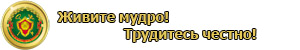 Инспекция МНС Республики Беларусь                                                      по Осиповичскому району